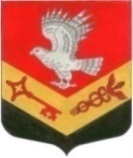 МУНИЦИПАЛЬНОЕ ОБРАЗОВАНИЕ«ЗАНЕВСКОЕ ГОРОДСКОЕ ПОСЕЛЕНИЕ»ВСЕВОЛОЖСКОГО МУНИЦИПАЛЬНОГО РАЙОНАЛЕНИНГРАДСКОЙ ОБЛАСТИСОВЕТ ДЕПУТАТОВ ТРЕТЬЕГО СОЗЫВАРЕШЕНИЕ 03.03.2016 года                                                                                                   № 18д. Янино-1О проведении выборовчленов общественных советов,старост частей территории и населенныхпунктов МО «Заневское городское поселение»	В целях осуществления населением МО «Заневское городское поселение» местного самоуправления в иных формах, в соответствии с Федеральным законом от 06.10.2003 № 131-ФЗ «Об общих принципах организации местного самоуправления в Российской Федерации», областным законом от 29.12.2015  № 148-оз «Об административно-территориальных преобразованиях во Всеволожском муниципальном районе Ленинградской области», областным законом от 14.12.2015  № 95-оз «О содействии развитию на части территорий муниципальных образований Ленинградской области иных форм местного самоуправления», Уставом МО «Заневское городское поселение», совет депутатов МО «Заневское городское поселение» принял РЕШЕНИЕ:1. Поручить главе администрации МО «Заневское городское поселение» организовать проведение выборов общественных советов, старост деревни Заневка, деревни Янино-2. При проведении руководствоваться действующим законодательством и нормативно-правовыми актами органов местного самоуправления МО «Заневское городское поселение».2. Утвердить список депутатов совета депутатов МО «Заневское городское поселение», уполномоченных участвовать в выборах членов общественного совета, старост деревни Заневка согласно приложению. 3. Опубликовать (обнародовать) настоящее решение в официальных средствах массовой информации.4. Решение вступает в силу с момента его официального опубликования (обнародования).5. Контроль над исполнением данного решения возложить на постоянную комиссию по здравоохранению, социальной политике, физической культуре, спорту, культуре и молодежной политике.Глава муниципального образования                                            В.Е. КондратьевПриложение   к решению №  18  от  03.03.2016 годаСписок депутатов совета депутатов МО «Заневское городское поселение», уполномоченных участвовать в выборах членов общественного совета, старост деревни Заневка. 1. В.В. Алексеев2. В.Е. Кондратьев3. С.Н. Моренков4. И.Н. Усачев5. Е.В. Перов